UCHWAŁA NR XXII/174/20RADY MIEJSKIEJ W CZEMPINIUZ DNIA 17 czerwca 2020r. w sprawie przystąpienia do sporządzenia zmiany studium uwarunkowań i kierunków zagospodarowania przestrzennego gminy Czempiń Na podstawie art. 18 ust. 2 pkt 5) ustawy z dnia 8 marca 1990 r. o samorządzie gminnym 
(Dz. U. z 2020 r. poz. 713) oraz art. 9 ust. 1 ustawy z dnia 27 marca 2013 r. o planowaniu i zagospodarowaniu przestrzennym (Dz. U. z 2020 r. poz. 293 z późn. zm.) Rada Miejska w Czempiniu uchwala, co następuje:§ 1.Przystępuje się do sporządzenia zmiany studium uwarunkowań i kierunków zagospodarowania przestrzennego gminy Czempiń.Obszar opracowania zmiany studium uwarunkowań i kierunków zagospodarowania przestrzennego gminy Czempiń został przedstawiony na mapie stanowiącej załącznik graficzny nr 1 do niniejszej uchwały.§ 2.Wykonanie uchwały powierza się Burmistrzowi Gminy Czempiń.§ 3.Uchwała wchodzi w życie z dniem jej podjęcia.ZAŁĄCZNIK NR 1DO UCHWAŁY NR XXII/174/20RADY MIEJSKIEJ W CZEMPINIUZ DNIA 17 czerwca 2020r. 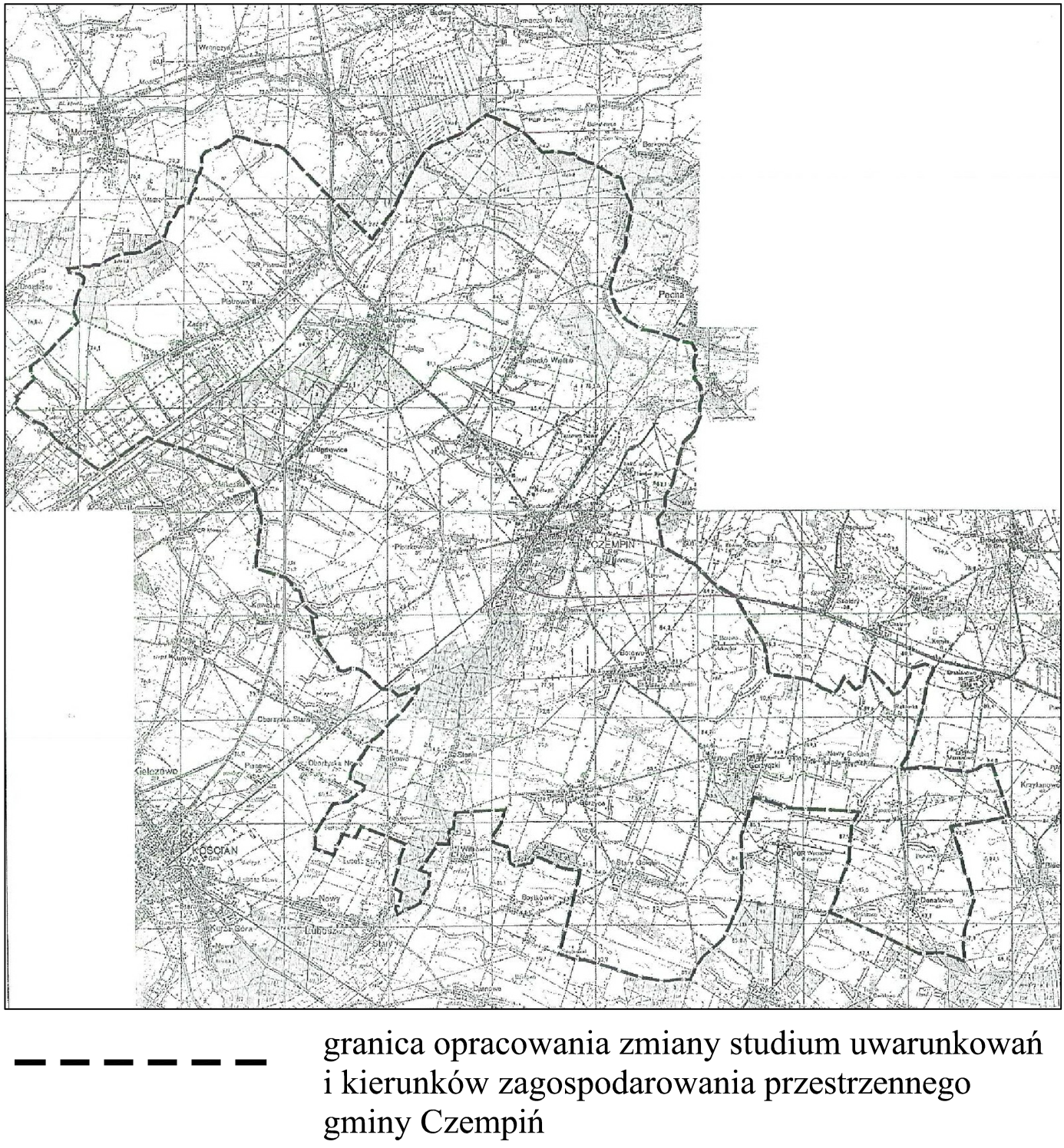 UZASADNIENIE DO UCHWAŁA NR XXII/174/20 RADY MIEJSKIEJ W CZEMPINIU Z DNIA 17 czerwca 2020r. Niniejszą uchwałą przystępuje się do sporządzenia zmiany studium uwarunkowań i kierunków zagospodarowania przestrzennego gminy Czempiń.Zasadniczym celem zmiany studium uwarunkowań i kierunków zagospodarowania przestrzennego jest określenie sposobów zagospodarowania, w związku z koniecznością racjonalnej i poprawnej, pod względem gospodarki przestrzennej, polityki rozwoju gminy. Zasadny jest przegląd ustaleń obowiązującego studium uwarunkowań i kierunków zagospodarowania przestrzennego, pod kątem zmieniających się ciągle uwarunkowań: ekonomicznych, społecznych, prawnych, inwestycyjnych, techniczno-funkcjonalnych oraz przestrzennych, celem aktualizacji polityki przestrzennej gminy.Z mocy ustawy o planowaniu i zagospodarowaniu przestrzennym do wyłącznej kompetencji Rady Miejskiej należy ustalenie przeznaczenia i zasad zagospodarowania terenu i stanowienia przepisów gminnych w zakresie zagospodarowania przestrzennego.Wobec powyższego, podjęcie przedmiotowej uchwały jest uzasadnione.